Pomůcky do přípravné třídyMalý lehký batůžek – ideálně s pevnými zády a zapínáním vpředu na hrudníku na přezku (NE aktovku, tu nechte do 1. třídy):dóza (krabička) na svačinu, dobře uzavíratelná láhev (šroubovací)obal na notýsek A6; desky formát A5 např.: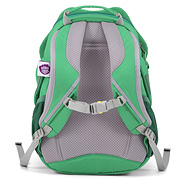 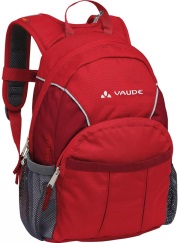 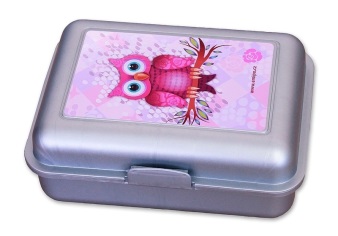 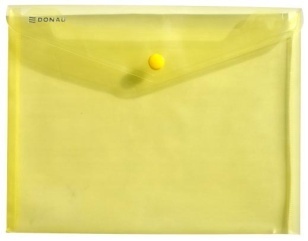 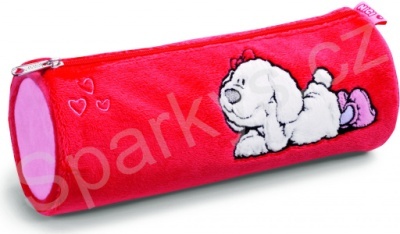 lehký malý penáltrojhranná tužka, trojhranné pastelky (stačí malá sada), guma a ořezávátko např.: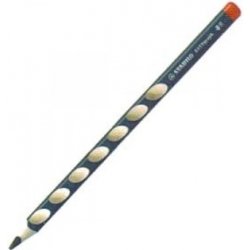 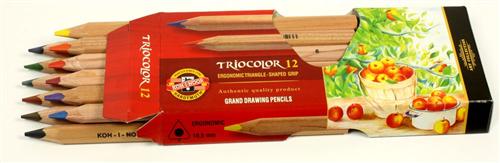 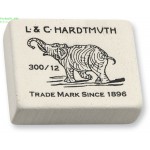 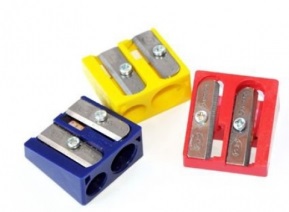 Tělesná výchova:tepláky + mikina, tričko + kraťasy, tenisky (cvičky) se světlou podrážkou – v látkové tašcešvihadlo (správné délky) + míč (střední velikost do ruky) – v látkovém sáčku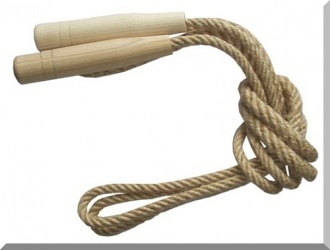 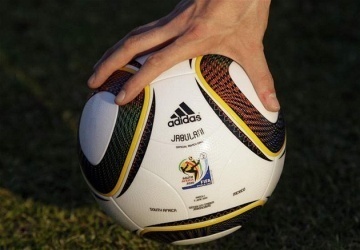 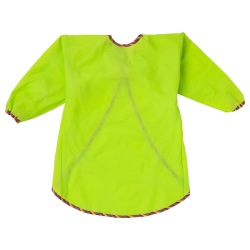 Výtvarná a pracovní výchova:ideálně nepromokavou zástěru (prodávají v Ikea) nebo starší pracovní košili (tričko)Do třídy:malý polštářek (obyčejný, hladký bez provázků, ozdob apod.)plastový hrnekDo šatny:přezůvky s bílou podrážkou, látkový sáček na přezůvky (zůstává v šatně)Oblečení a obutí:běžné, ve kterém budou děti chodit na hřiště i na vycházkyProsím, vše viditelně podepsané nebo jinak označené!